Source: APG15-2/OUT-15preliminary views on WRC-15 agenda item 1.131.13	to review No. 5.268 with a view to examining the possibility for increasing the 5 km distance limitation and allowing space research service (space-to-space) use for proximity operations by space vehicles communicating with an orbiting manned space vehicle, in accordance with Resolution 652 (WRC-12);Resolution 652 (WRC-12): Use of the band 410-420 MHz by the space research service (space-to-space)APT Preliminary Views:APT supports ITU-R studies on removal of the 5 km distance limitation from RR No 5.268 which would allow space research service (space-to-space) enhanced flexibility and safety for proximity operations by space vehicles communicating with an orbiting manned space vehicle, on condition that by removal of the distance limitation the current pfd limits included in RR No. 5.268 be maintained to assure continued protection of the fixed and mobile (except aeronautical) services in the band 410-420 MHz.Other Views:NoneIssues for Consideration at APG15-3 Meeting:  None____________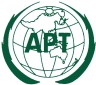 ASIA-PACIFIC TELECOMMUNITYAPT Conference Preparatory  Group for WRC-15APT Conference Preparatory  Group for WRC-15